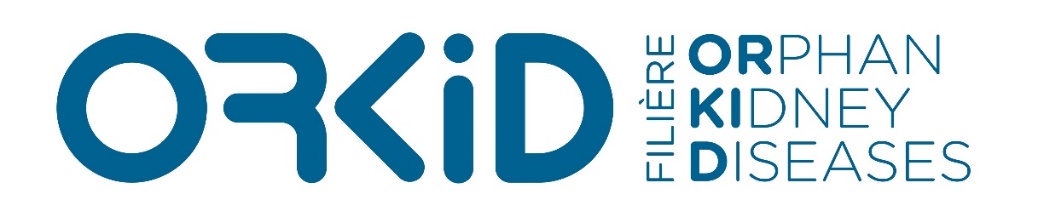 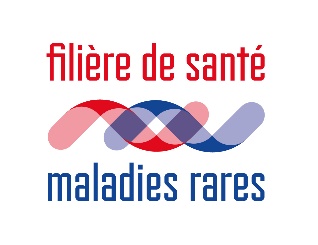 Approfondissez vos connaissances dans les 
maladies rénales rares !La Filière de Santé des Maladies Rénales Rares (ORKiD) propose, dans le cadre de son action « Soutien à la formation » l’octroi de bourses destinées à 20 jeunes professionnels de santé (Néphrologues, Pédiatres, Généticiens, Internistes, DES, Docteurs "juniors") pour les aider dans leur formation sur les maladies rénales rares. La Filière ORKiD souhaite en effet apporter son aide en participant financièrement aux frais d’inscription et aux droits universitaires (hors prise en charge FMC) du Diplôme Universitaires (DU) maladies rénales rares pour l’année universitaire 2022-2023.Cette participation se fera sous la forme d’une prise en charge des droits universitaires à hauteur de 380 euros lors de l’inscription.  Pour les inscrits en formation initiale (internes ou faisant fonction d’internes), un complément de prise en charge des frais d’inscription de 500€ sera possible.Pour candidater, le candidat devra compléter le dossier ci-dessous et l’envoyer avant le 4 octobre 2022 par email à l’adresse contact@filiereorkid.com, avec en copie j-radenac@chu-montpellier.fr. Un email de confirmation sera adressé après réception du dossier.Les dossiers seront analysés par les membres du Bureau de la filière avec un retour prévu pour le 7 octobre 2022.Conditions de participation1 - Modalités de candidatureCette proposition de bourses est destinée à soutenir la formation de jeunes ou futurs professionnels dans le domaine des maladies rénales rares. Pour pouvoir candidater à cette bourse, le candidat doit répondre aux critères suivants :Avoir l’un des profils suivants : Néphrologues, Pédiatres, Généticiens, Internistes, Docteurs "juniors"Être âgé de moins de 45 ans à la date de soumission du dossierTravailler en France métropolitaine ou dans un DOM-TOMEtre employé, ou étudiant, au sein d’un établissement de droit public ou un établissement privé participant aux missions du service public.2 - Conditions de financementLa filière ORKiD prendra en charge les droits universitaires pour l’ensemble des candidats sélectionnés ainsi que les frais d’inscriptions pour les internes ou FFI. Un justificatif prouvant votre participation à ce DU sera demandé à la fin de la formation. 3 - Processus de désignation des boursiers Toutes les demandes déposées respectant les critères d’admissibilité seront analysées par le bureau de la filière afin d’en déterminer le montant (formation initiale ou non).4 - CalendrierDossier de candidatureCandidatMotivationsAutorisations et engagementsLe (la) Candidat(e) Mr (Mme) : …………………………………………………………………………………………………………Reconnaît avoir pris connaissance de l’ensemble des informations relatives à la proposition de bourses ORKiD « Soutien à la formation » et s’engage à les respecter et à ne pas fournir d’informations erronées à la Filière.En outre, le candidat s’engage :A fournir un retour d’expérience à la Filière ORKiD dans un délai de 3 semaines après la fin du Diplôme Universitaire A informer la Filière ORKiD en cas de changement de situation (démission, désistement, changement de service, de centre etc…)A informer la Filière ORKiD en cas d’obtention d’un financement additionnel (ex : FMC)Le candidat autorise également l’utilisation anonymisée de son retour d’expérience par la FilièreSignature du candidat(Date et mention « lu et approuvé ») NomPrénomDate de naissanceTéléphoneEmailFonction (préciser si interne/FFI)Service / laboratoireEtablissement VillePrésentez en quelques lignes vos motivations et l’intérêt du DU/DIU pour votre parcours, perspectives, projet professionnel. Intérêt pour votre service, laboratoire